Пермский филиал федерального государственного автономного образовательного учреждения высшего образования «Национальный исследовательский университет «Высшая школа экономики»Межрегиональный методический центр по финансовой грамотности системы общего и среднего профессионального образованияМетодическая разработка урокапо «Финансовой грамотности» 8-9 классобучающихся с умственной отсталостью (ИН)Тема: «От каких невзгод убережет страхование»Авторы:Авдеева Валентина,  учитель русского языка и литературыБолтачева Ирина Анатольевна, учитель профильного труда Питкина Марина Геннадьевна, заместитель директора по УВР2020 гТема урока: «От каких невзгод убережет страхование»Тип урока: комбинированный урок.Форма обучения: индивидуальные, фронтальные.Дидактические средства на уроке: задачи, карточки для самостоятельной работы, филворд, выполненный с помощью платформы  OnlineTestPad.Межпредметные связи:  учебные дисциплины: математика, обществознание.Оборудование: персональный компьютер, проектор, интерактивная доска, раздаточный материал, телефоны для учащихся для прохождения филворда.Основные понятия: обязательное страхование, добровольное страхование, имущественное и личное страхование.Цель урокаПланируемые результаты:Личностные:−	осознание себя как члена семьи, общества и государства; понимание экономических проблем семьи и участие в их обсуждении; понимание финансовых связей семьи и государства;−	овладение начальными навыками адаптации в мире финансовых отношений: сопоставление доходов и расходов, расчёт процентов, сопоставление доходности вложений на простых примерах;−	развитие самостоятельности и личной ответственности за свои поступки; планирование собственного бюджета, предложение вариантов собственного заработка;−	развитие навыков сотрудничества с взрослыми и сверстниками в разных игровых и реальных экономических ситуациях; участие в принятии решений о семейном бюджете;−	сформированность ответственности за принятие решений в сфере личных финансов;Предметные:−	понимание основных принципов экономической жизни общества: представление о роли денег в семье и обществе, о причинах и последствиях изменения доходов и расходов семьи, о роли государства в экономике семьи;−	понимание и правильное использование экономических терминов;−	освоение приёмов работы с экономической информацией, её осмысление; проведение простых финансовых расчётов.−	приобретение знаний и опыта применения полученных знаний и умений для решения типичных задач в области семейной экономики: знание источников доходов и направлений расходов семьи и умение составлять простой семейный бюджет; −	развитие способностей обучающихся делать необходимые выводы и давать обоснованные оценки экономических ситуаций; определение элементарных проблем в области семейных финансов и нахождение путей их решения;−	развитие кругозора в области экономической жизни общества.Таблица 1Технологическая карта урока«От каких невзгод убережет страхование»Приложение 1Упражнение «Зонт безопасности»Для выполнения упражнения понадобится зонт. Педагог: -  Представьте, что идёт сильный дождь, а вам нужно идти в школу. Что вы будете делать? - Чтобы не промокнуть под дождём, чаще всего люди используют зонт. В нашей жизни нас могут подстерегать разные неприятности. Иногда случаются пожары, аварии, а иногда мы болеем, и нам приходится тратить большие суммы денег. Для защиты от таких случаев создано специальное финансовое средство – страхование. Оно, как зонтик, укрывает нас и нашу семью от невзгод.Приложение 2Рассказ о том, что такое страхование, его виды с применением презентации « Страхование»2 слайдСтрахование – это способ защиты от неприятностей. В страховании участвует страхователь и страховщик. 3 слайдСтрахователь – это человек, который уплачивает страховой взнос (небольшую сумму денег),  чтобы получить денежную выплату,  если произойдет страховой случай. Страховщик – это работник страховой компании, который оформляет страховой полис.Как вы думаете, что можно застраховать?4 слайдЧетыре основных вида страхования:личное;имущественное;страхование ответственности;страхование предпринимательского риска.5 слайдВ личном страховании страхуются жизнь, здоровье, трудоспособность.страхование жизнимедицинское страхованиестрахование от несчастных случаев и болезнипенсионное страхование страхование туристов от несчастных случаев 6 слайдИмущественное страхование направлено на защиту имущественных интересов личности, поэтому страховые случаи – это повреждение или утрата имущества либо полученный иным образом имущественный ущерб.страхование транспорта (наземного, воздушного, водного);страхование недвижимости;страхование грузов;страхование бизнесаКак вы думаете, застрахованы ли вы сейчас от чего-нибудь? (натолкнуть  на мысль об ОМС и перейти к формам страхования)7 слайдВ России существует две формы страхования: обязательное и добровольное.Обязательное страхование – страхователем является государством. Например, каждый житель нашей страны имеет полис Обязательного Медицинского Страхования (ОМС), чтобы получать медицинскую помощь. Перевозчики обязаны страховать пассажиров от несчастных случаев. Так, если мы едем куда-нибудь на поезде, то в стоимость билета включена страховка в размере, определенной законом РФ, которая составляет 2 руб. 30 копеек. При добровольном страховании – мы сами принимаем решение застраховать нам те или иные риски или нет, и на каких условиях. Большинство страховых предложений - добровольные.Приложение 3Задачи для проверки понимания изученного (8-11 слайд презентации)Задача № 1.Семья Ивановых Александра Петровича и Елены Николаевны купила дом за 1200 000 рублей.Семья оформила в банке ипотеку (ипотечный кредит). Страхование  кредита составляет 0,01 %. Сколько заплатят Александр Петрович и Елена Николаевна за страховку  кредита? Сколько составит платеж?Сколько денег будет платить семья, если расплачиваться каждый месяц?Задача №  2. Дети пожилой женщины Клавдии Ивановны сын Николай и дочь Светлана застраховали её жизнь и здоровье на 1 год. Страховая сумма составляет 300 тыс. рублей по риску «Травма в результате НС». Застрахованный получает 5 % от страховой суммы в результате несчастного случая. 20 апреля Клавдия Ивановна пошла в магазин за хлебом. Погодные условия были неблагоприятные: шел дождь, на дорогах  гололедица. Женщина шла осторожно, боясь поскользнуться. За углом дома не смогла удержать равновесие и упала. Впоследствии оказался перелом  правой руки.Является ли данная ситуация страховым случаем? Объясните.Если да, то сколько составит  выплата по страхованию здоровья женщины? Задача № 3. Площадь квартиры 60 кв.м. Страховка на месяц стоит 72,6 рублей. Сколько надо заплатить в страховую компанию, чтобы купить на год страховку?Задача № 4.  Помните, в Челябинске упал метеорит? Это произошло 15 февраля 2013 года в 9 часов 20 минут. Раннее февральское утро для жителей Челябинска и его окрестностей неожиданно стало трагичным. Пострадавшими были признаны 1613 человек. Среди пострадавших при взрыве были учителя и школьники. Но все учителя и школьники в России застрахованы за счет государства. Детей пострадало  60 человек, и страховщики возместили на лечение ребенка по  20 тыс руб. Сколько денег затратила страховая компания?Приложение 4 Физкультминутка (12 слайд презентации)Класс делим на две подгруппы, каждой раздать карточки с буквами с одной стороны и цифрами с другой стороны. Задание – встать по порядку и прочитать получившуюся фразу. Кто быстрее выполнит задание, та группа – победитель.Приложение 5Филворд « Страхование» ( 13 слайд в презентации)-Можно использовать электронную версию, для этого необходимо в презентации нажать на слайде – кнопку «начать». -Пригласить обучающихся по ссылке - https://onlinetestpad.com/ru/crossword/104759-filvord-po-finansovoj-gramotnosti-po-teme-strakhov-Использовать печатный вариантЗадание: Страхование необходимо для того, чтобы обеспечить подушку безопасности для себя и близких на случай, если с вами что-то случится. В филворде необходимо найти 8 слов, которые обозначают, что можно застраховать.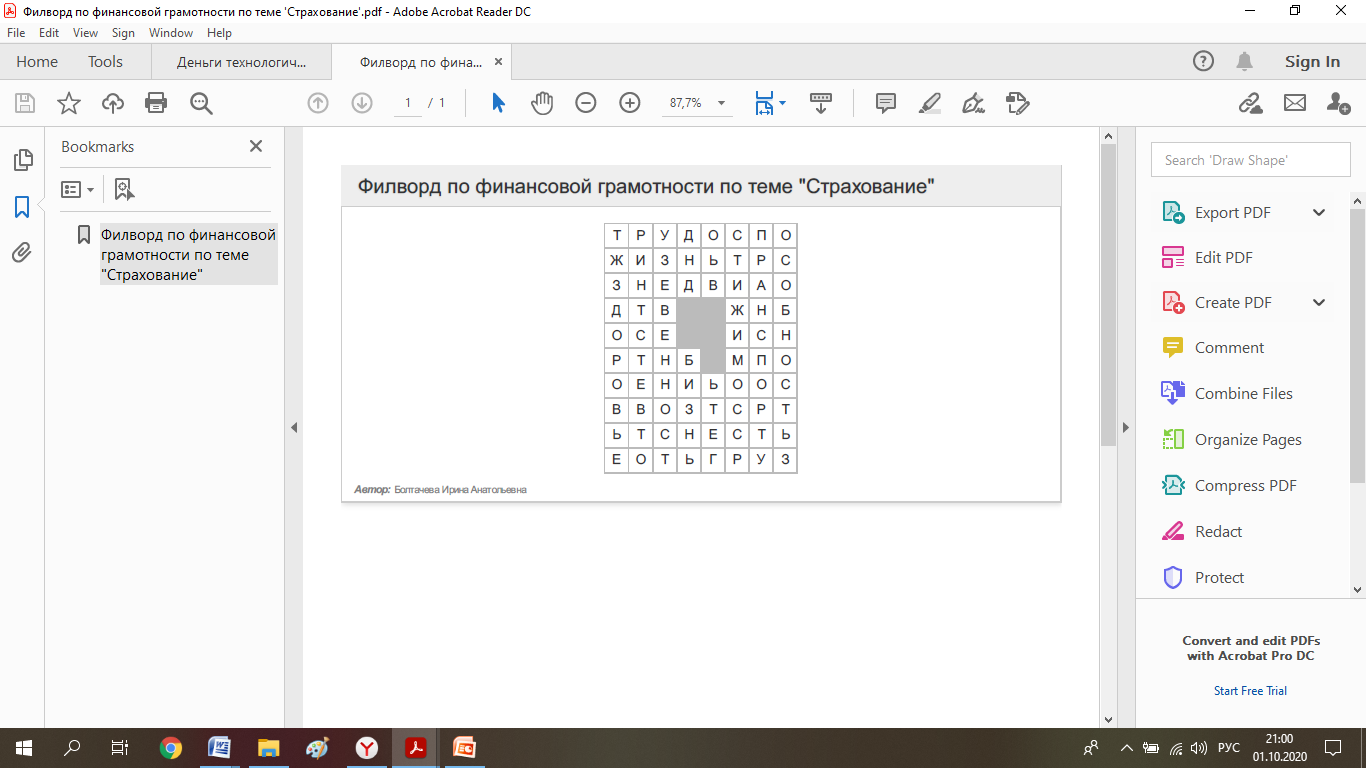 Рис.1  Филворд «Страхование»Цель образовательнаяЦель развивающаяЦели воспитательныедать общую характеристику понятия «страхование»,  определить функции страхования, рассмотреть формы и виды страхованияразвивать самостоятельность в выборе способа, условий при решении задачпробудить чувства сопричастности учащихся к жизненным ситуациям людейопределить значение потребности в личной безопасностиучить анализировать ответы товарищей, понимать свои ошибкисоздать атмосферу коллективного поиска, познания, радости преодоления трудностейприблизить к самостоятельному решению финансовых задач и проблемных ситуацийразвивать интерес к теме финансовой грамотностисодействовать в ходе урока формированию мировоззренческих понятий по финансовой грамотностиподвести к выводу, что страхование – это способ удовлетворения потребности в безопасностиразвивать деловитость, предприимчивость, настойчивостьдать почувствовать, увидеть, что решая и выполняя всё более сложные задачи и упражнения, они продвигаются в своём интеллектуальном, профессиональном и волевом развитииЭтап урокаДеятельность учителяДеятельность ученикаПримечаниеОрганизационный момент Приветствует учащихся.Проверяет готовность обучающихся к урокуПриветствуют учителяГотовятся к урокуАктуализация субъектного опыта учащихсяСообщение темы урока Создает проблемную ситуациюОзвучивает тему и цель урокаДелятся впечатлениямиВысказывают свои мысли, размышляют о ситуацииПриложение 1Упражнение «Зонт безопасности»Изучение новых знаний и способов деятельностиСообщает информацию по теме урокаСлушают информациюОтвечают на вопросыПриложение 2Рассказ о том, что такое страхование, его виды с применением презентации «Страхование»Первичная проверка понимания изученного;применение изученногоОрганизует обсуждение способов решенияОтвечают на вопросы учителяВысказывают свое мнениеПриложение 3 Задачи для проверки пониманияФизкультминуткаОрганизует и контролирует соревновательный моментДелятся на 2 группы,  строятся по порядку, соревнуются в выполнении упражнения Приложение 4Физкультминутка «Страховка спасет от беды»Закрепление изученного материала Контролирует правильность выполнения заданияВыполняют задание по карточкам или с помощью телефонаПриложение 5 Онлайн-филворд «Страхование»Подведение итогов учебного занятияПобуждает к высказыванию своего мненияОтмечает степень вовлеченности учащихсяПодводит обучающихся к выводуДелятся впечатлениямиПросмотр видеоролика «На всякий случай – Смешарики 2D» «Азбука финансовой грамотности»Рефлексия Организует и побуждает учащихся к осознанной аналитической деятельностиРекомендует делать осознанный выбор Объясняют свой выборСамооценка  работы на урокеЗадание «Выбери самый важный вид страхования»СТРАХОВКАСПАСЁТОТБЕДЫ